 [Περί Φαρμάκων Ανθρώπινης Χρήσης (Έλεγχος Ποιότητας, Προμήθειας και Τιμών) Νόμος του 2001),Μέρος ΙV, Κεφάλαιο Α: Άδεια Παρασκευής και Εισαγωγής]Ημερομηνία _________________________Έφορο Συμβουλίου ΦαρμάκωνΦαρμακευτικές ΥπηρεσίεςΥπουργείο ΥγείαςΛευκωσία 1475, ΚΥΠΡΟΣΤηλ.: +357 22 608 616          +357 22 608 603Fax:  +357 22 608 649Η αίτηση αυτή αφορά τροποποίηση,ΑΔΕΙΑΣ ΠΛΗΡΟΥΣ ΠΑΡΑΣΚΕΥΗΣ.................................................	ΑΔΕΙΑΣ ΜΕΡΙΚΗΣ ΠΑΡΑΣΚΕΥΗΣΣυσκευασία (packaging)...........................................................	Εισαγωγή φαρμακευτικών προϊόντων από τρίτες χώρες.........	Ι.  ΣΤΟΙΧΕΙΑ ΑΙΤΗΤΗΌνομα αιτητή_______________________________________________________________Διεύθυνση Αλληλογραφίας_______________________________________________________________________________________________________________________________Τηλ.___________________________________Φαξ.___________________________________Εmail__________________________________Αρ. άδειας παρασκευής: ______________________ΙΙ.  ΥΠΟΣΤΑΤΙΚΑ ΣΤΑ ΟΠΟΙΑ ΑΝΑΦΕΡΕΤΑΙ Η ΤΡΟΠΟΠΟΙΗΣΗΌνομα Υποστατικών Παρασκευής_______________________________________Διεύθυνση Υποστατικών Παρασκευής____________________________________________________________________________________________________________________Τηλ.___________________________________Φαξ.___________________________________Εmail__________________________________Πρόσωπο για επικοινωνία αναφορικά με την τροποποίηση.Όνομα_____________________________________________________________________Τηλ. Εργασίας______________________________________Τηλ Οικίας________________________________________Φαξ_____________________________________________Email____________________________________________ΙΙΙ.  ΠΕΡΙΓΡΑΦΗ ΖΗΤΟΥΜΕΝΩΝ ΤΡΟΠΟΠΟΙΗΣΕΩΝ(ΣΗΜ: Αναφέρατε λεπτομερώς / περιγράψτε τις αλλαγές που σκοπούνται με τις αιτούμενες τροποποιήσεις.  Μπορείτε να εσωκλείσετε επιπρόσθετες σελίδες.)1. (Τίτλος) __________________________________________________________Περιγραφή___________________________________________________________________________________________________________________________________________________________________________________________________________________________________________________________________________________________________________________________________________________________________________________________________________________________________________________________________________________________________________________________________________________________________________________________________________________________________________________________________________________________________2. (Τίτλος) __________________________________________________________Περιγραφή________________________________________________________________________________________________________________________________________________________________________________________________________________________________________________________________________________________________________________________________________________________________________________________________________________________________________________________________________________________________________________________________________________________________________________________________________________________________________________________________________________________________________________________________________Υπογραφή______________________________________________________Ονοματεπώνυμο και τίτλος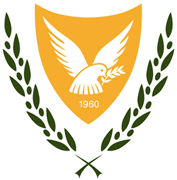 ΦΑΡΜΑΚΕΥΤΙΚΕΣ ΥΠΗΡΕΣΙΕΣΥΠΟΥΡΓΕΙΟ ΥΓΕΙΑΣΚΥΠΡΙΑΚΗ ΔΗΜΟΚΡΑΤΙΑPHARMACEUTICAL SERVICESREPUBLIC OF CYPRUSMINISTRY OF HEALTHΑΙΤΗΣΗ ΓΙΑ ΤΡΟΠΟΠΟΙΗΣΗ ΑΔΕΙΑΣ ΠΑΡΑΣΚΕΥΗΣ ΚΑΙ ΕΙΣΑΓΩΓΗΣ ΦΑΡΜΑΚΕΥΤΙΚΩΝ ΠΡΟΪΟΝΤΩΝ ΑΠΟ ΤΡΙΤΕΣ ΧΩΡΕΣΓια επίσημη χρήσηΓια επίσημη χρήσηΑρ. ΑίτησηςΗμερομηνία